Dear Parent/Carers We know that home learning can be tricky and we’ve tried our best to make home learning as easy and as fun as we possibly can while still teaching your child new things. We would like to thank you for you and your child’s hard work with home learning. It would be great if every week day you could try to do a literacy and maths activity while at some time in the week completing a science and a curriculum task. However, we also appreciate there are so many other ways children can learn so feel free to be as creative as you can in other activities. It would also be great if your child could take part in a physical and a phonics activity too. Below is a list of links to support home learning. PhonicsPhonics Play  https://new.phonicsplay.co.uk/resourcesPhonics play has lots of games and resources to support your child to learn sounds, read tricky words and short sentences. There are even alien words to have a go at!Read Write Inc Phonics https://www.youtube.com/channel/UCo7fbLgY2oA_cFCIg9GdxtQRWInc has live phonics lessons every week day from 9.30am. There is also story time every Monday, Wednesday and Friday at 2pm. Contact your child’s teacher if you are unsure which set your child is currently working on.9.30 – Set 110.00 – Set 2As well as phonics activities please reading and asking questions about the story to help their understanding.PhysicalJoe Wicks PE Lesson         https://www.youtube.com/user/thebodycoach1There is a live PE lesson every morning at 9.00am. Great for burning off some energy. Yoga      https://www.youtube.com/user/CosmicKidsYogaChild friendly yoga activities are available on you-tube. Each yoga session has a theme or story. Yoga is great for calming down and mindfulness.Please don’t forget to share all your home learning on twitter you can find me at @Ms Parker2002. If you wish to contact me directly, need any support, wish to ask questions or simply want to let us know anything please contact me via email on kathy.parker@astreahartleybrook.org and I will get back to you.Many thanks and keep safe Ms ParkerContact detailsHartley Brook Primary AcademyEmail – HBenquires@astreahartleybrook.orgTwitter – @HartleyBrookPriDear zoo story https://www.youtube.com/watch?v=rudDGRQ9QGA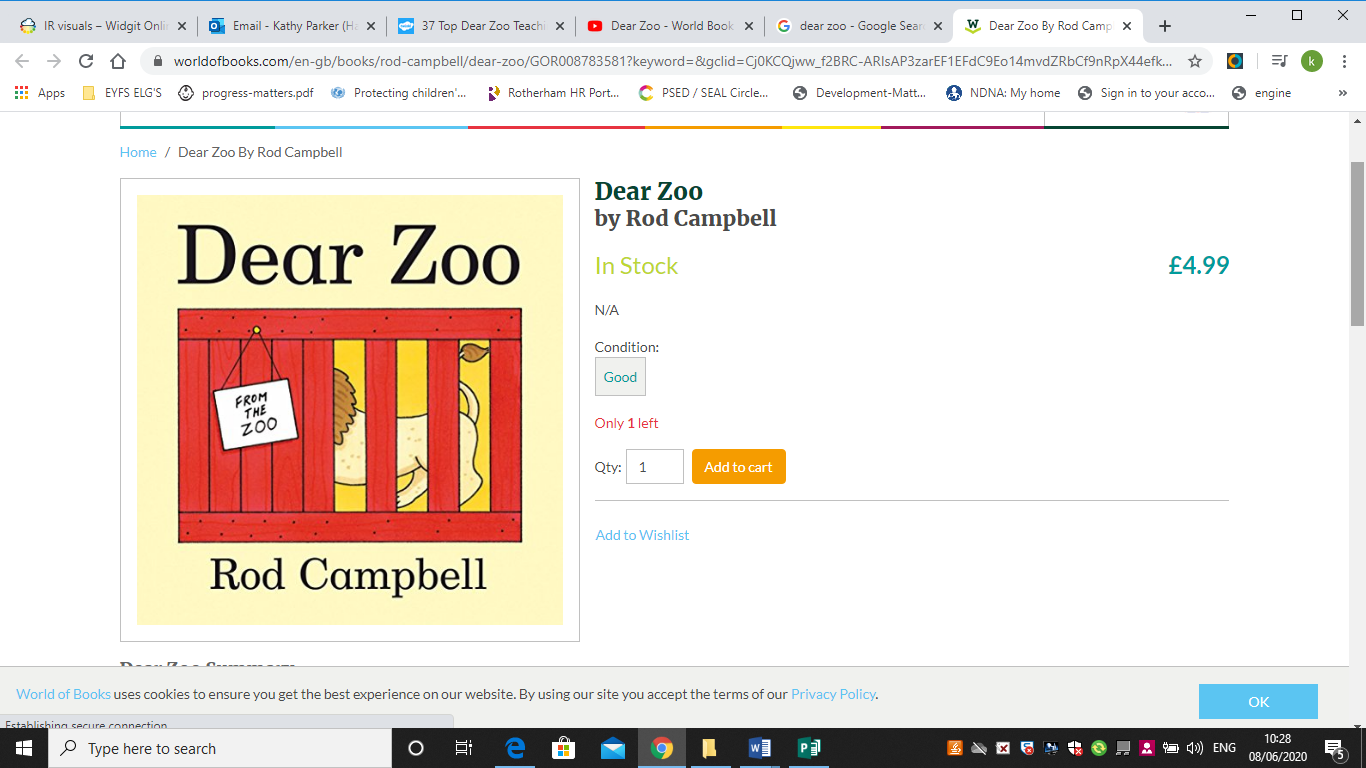 Questions to ask about the story to build comprehension.Think about where the story setting?        What colour is the crate?Which was the biggest animal?        Which was the scariest animal? Why?Who was in the story?                What did he want?What happened at the end?       Which was your favourite Animal and why?Can you draw your animal?Dear Zoo story Prompts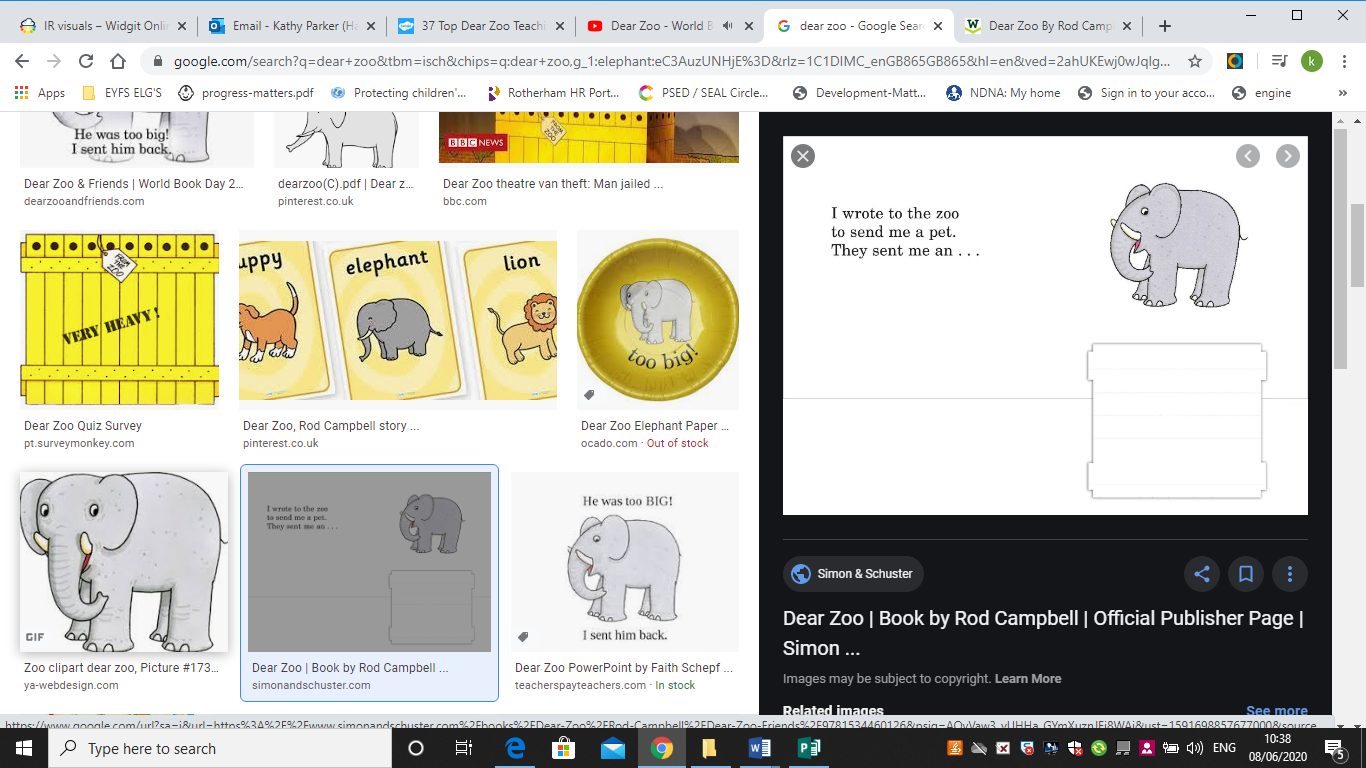 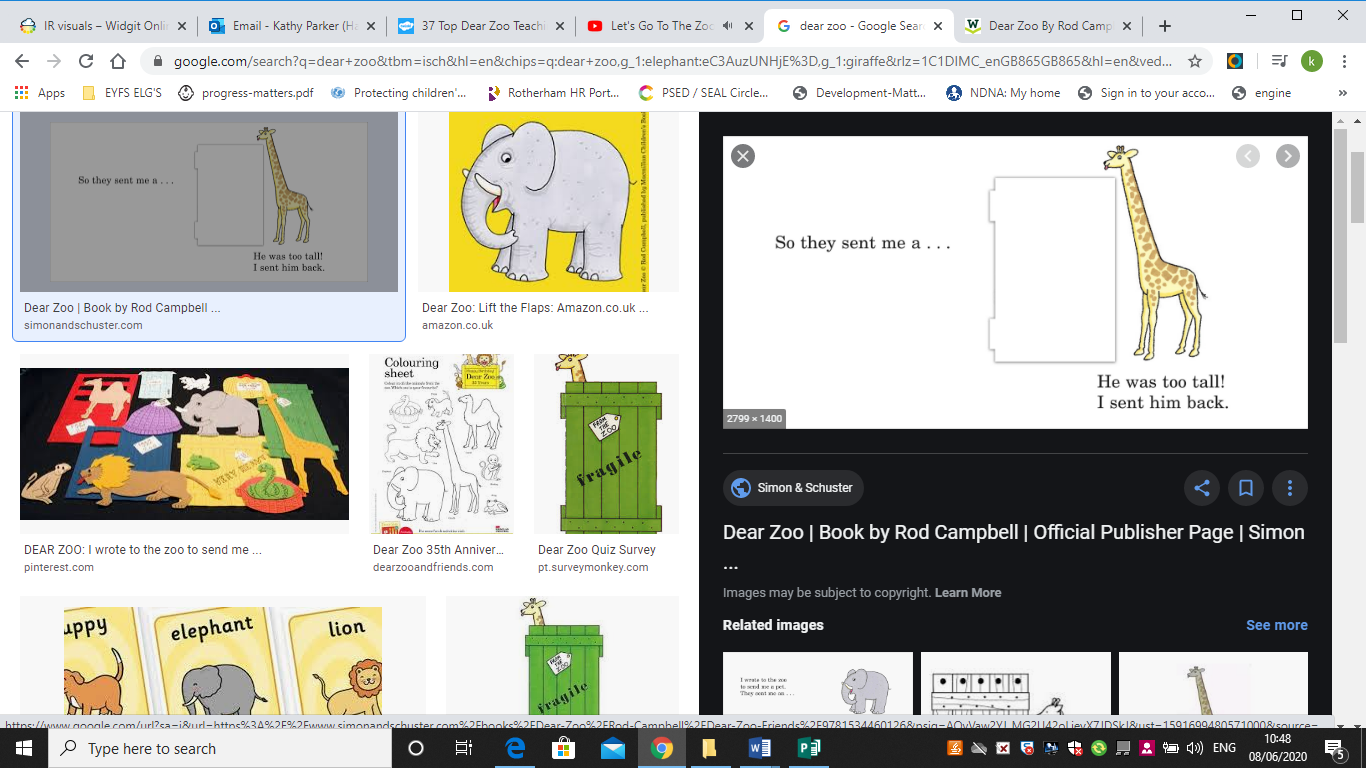 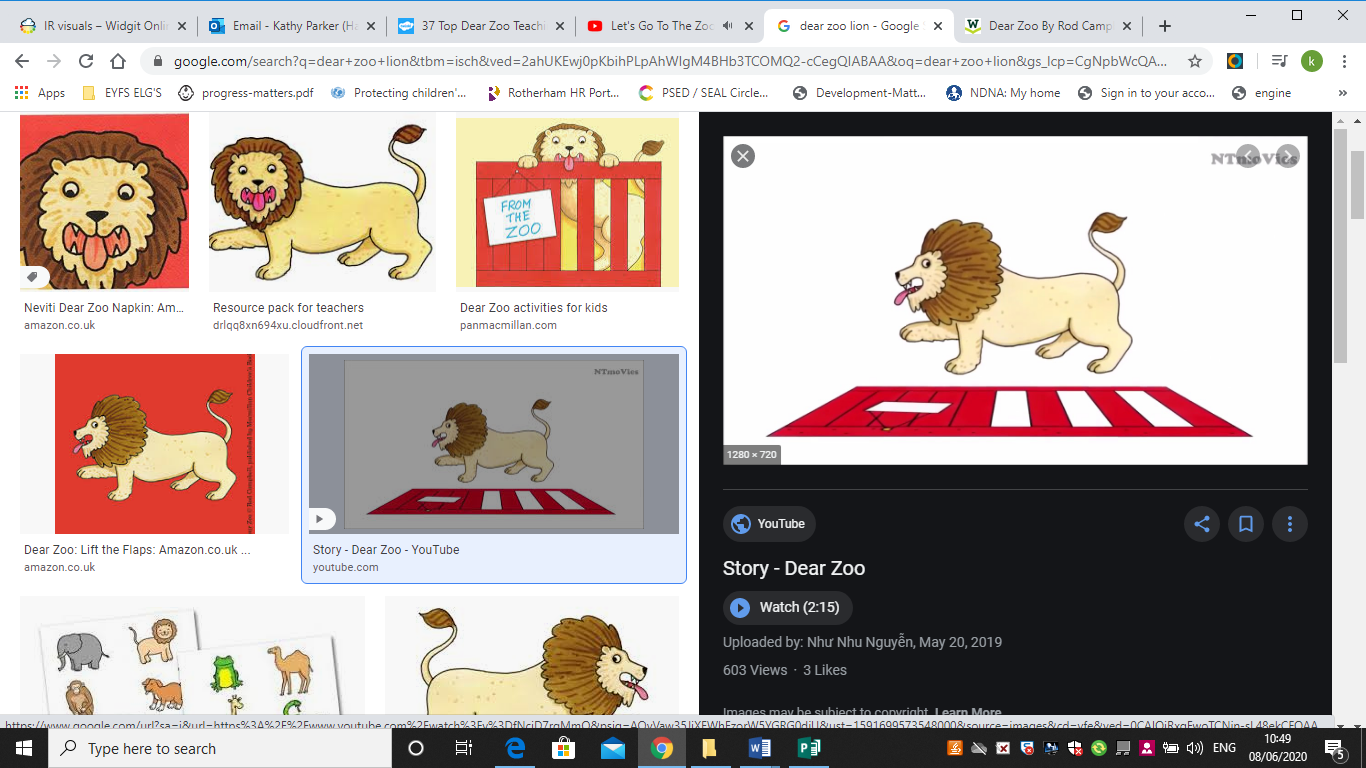 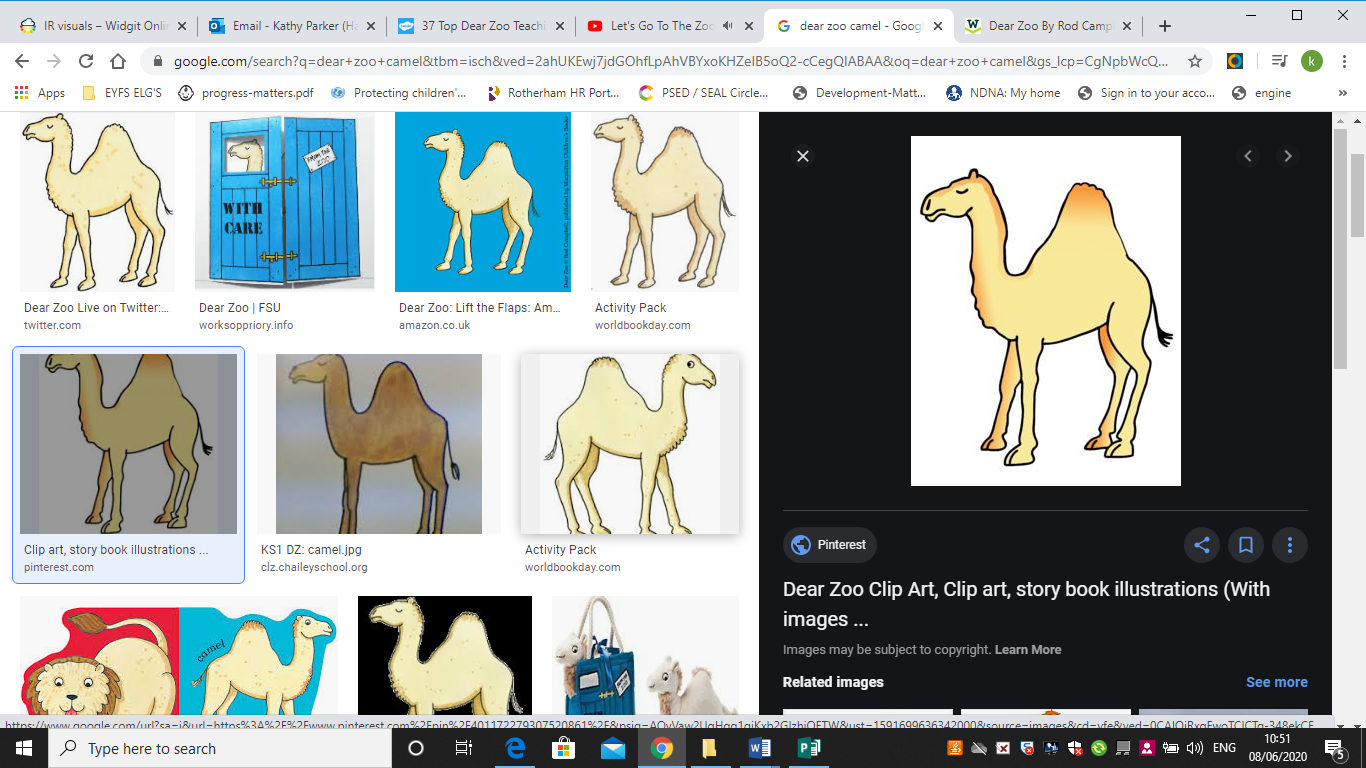 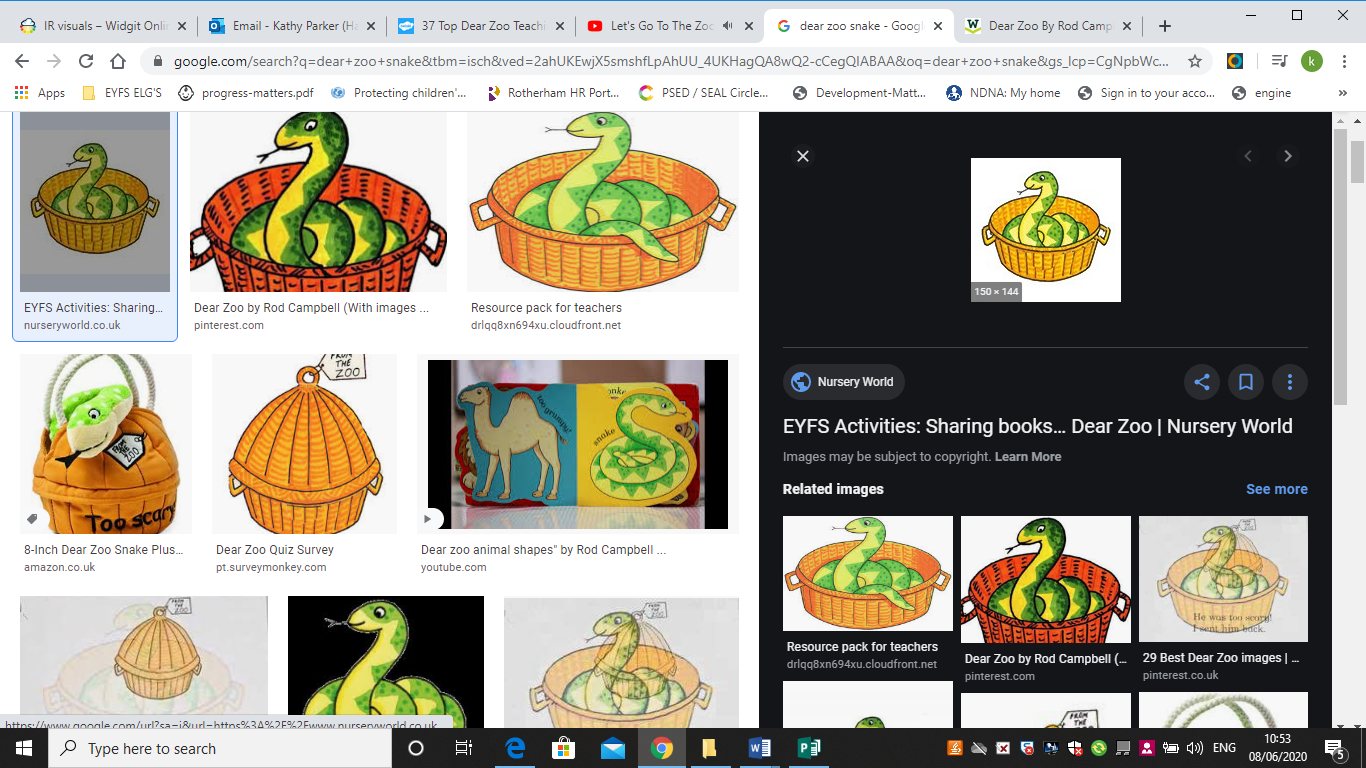 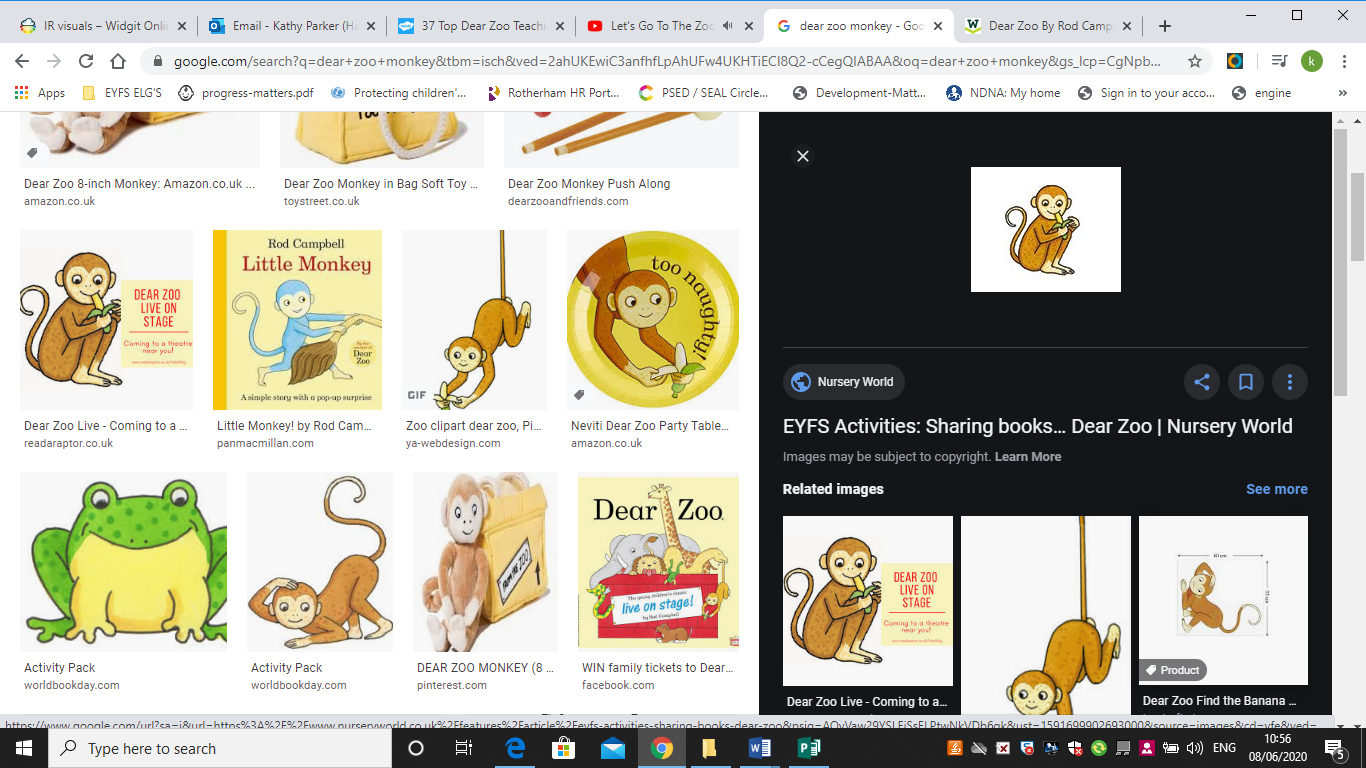 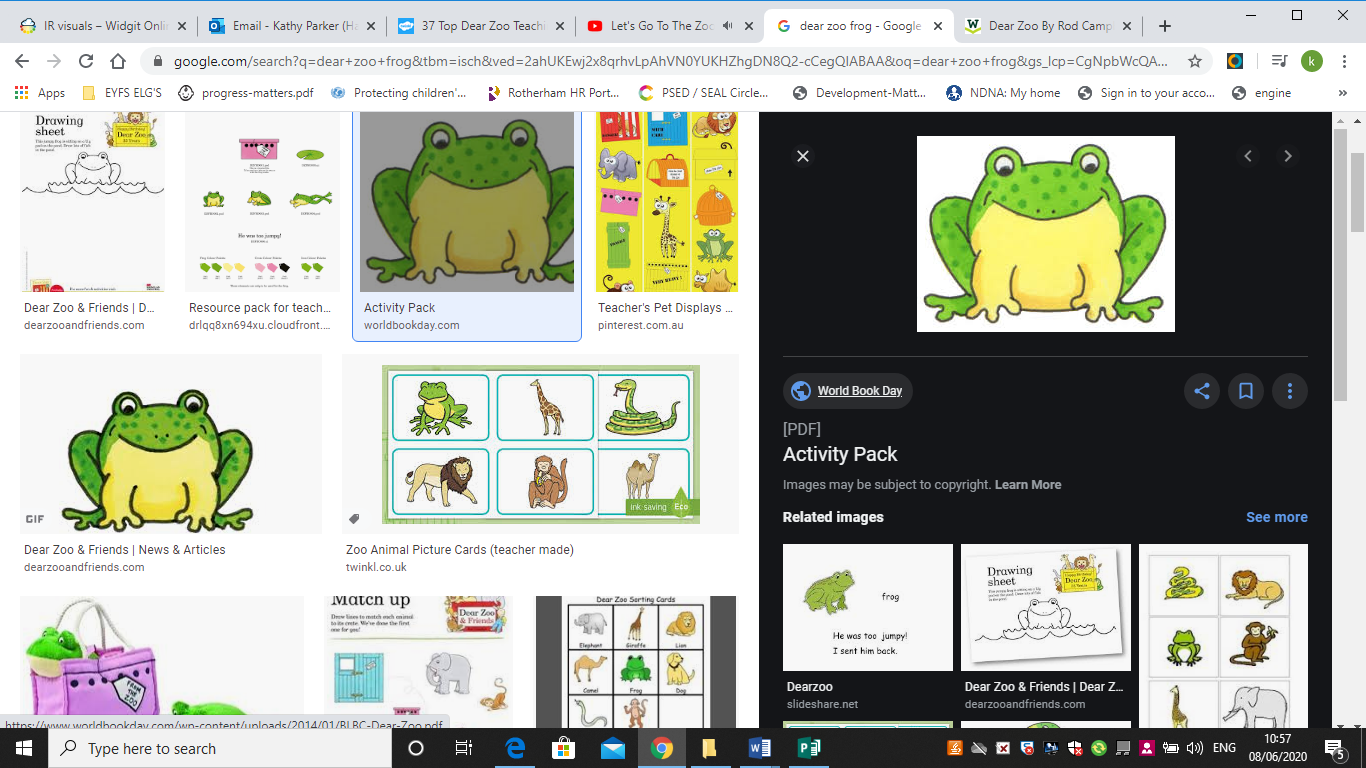 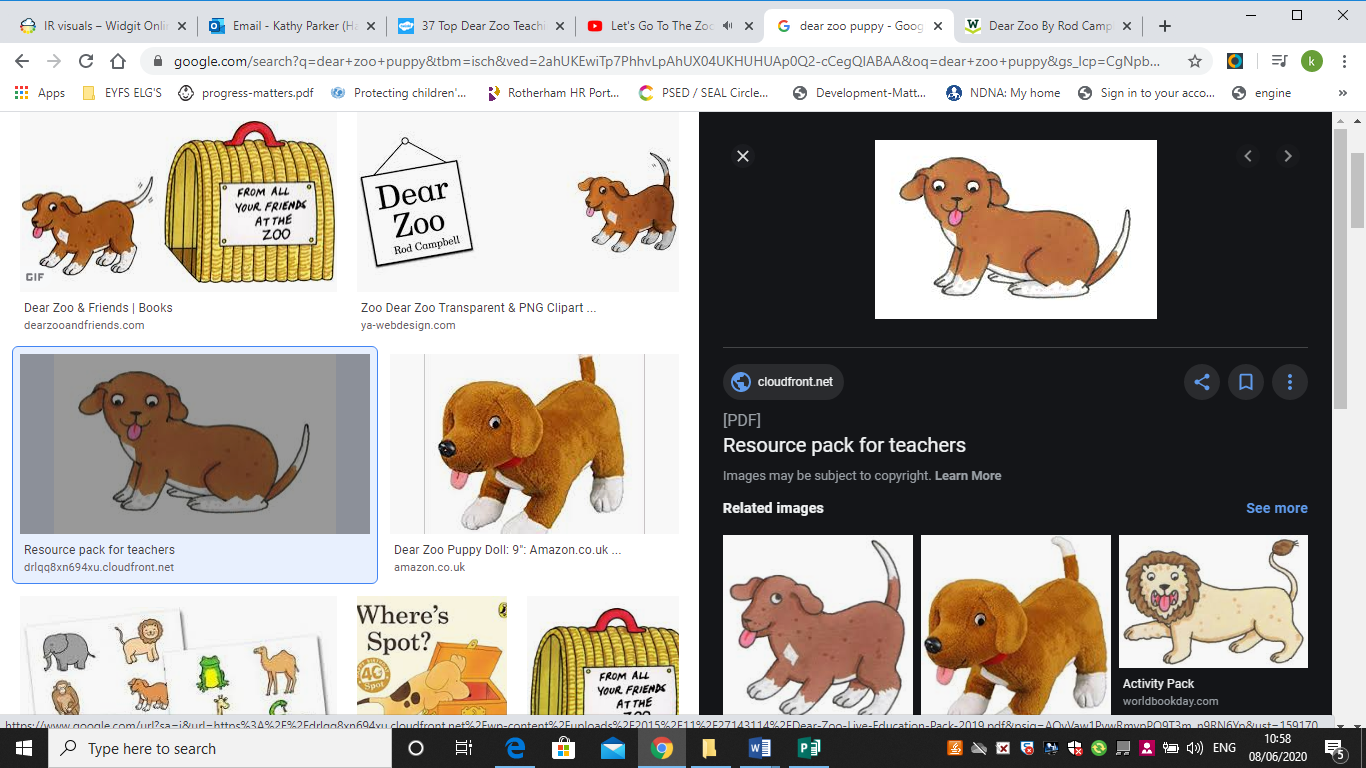 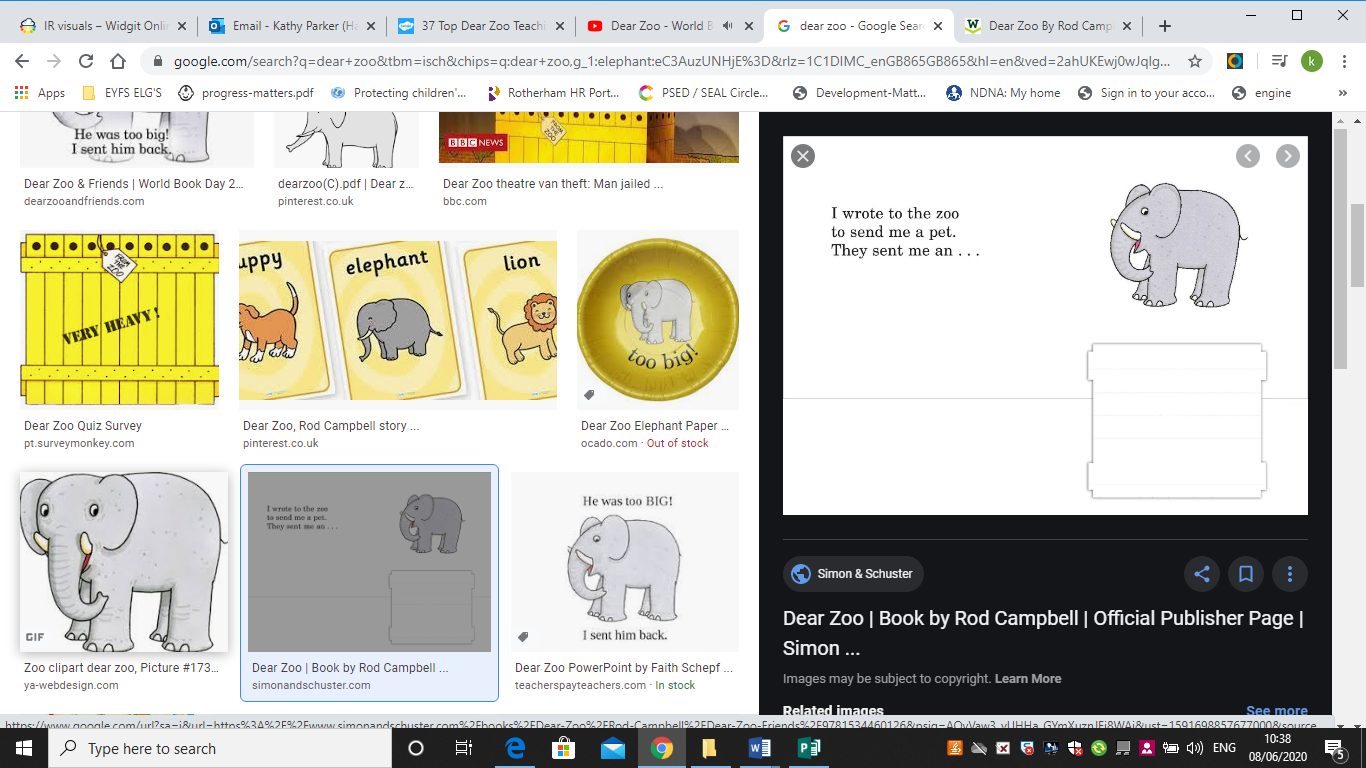 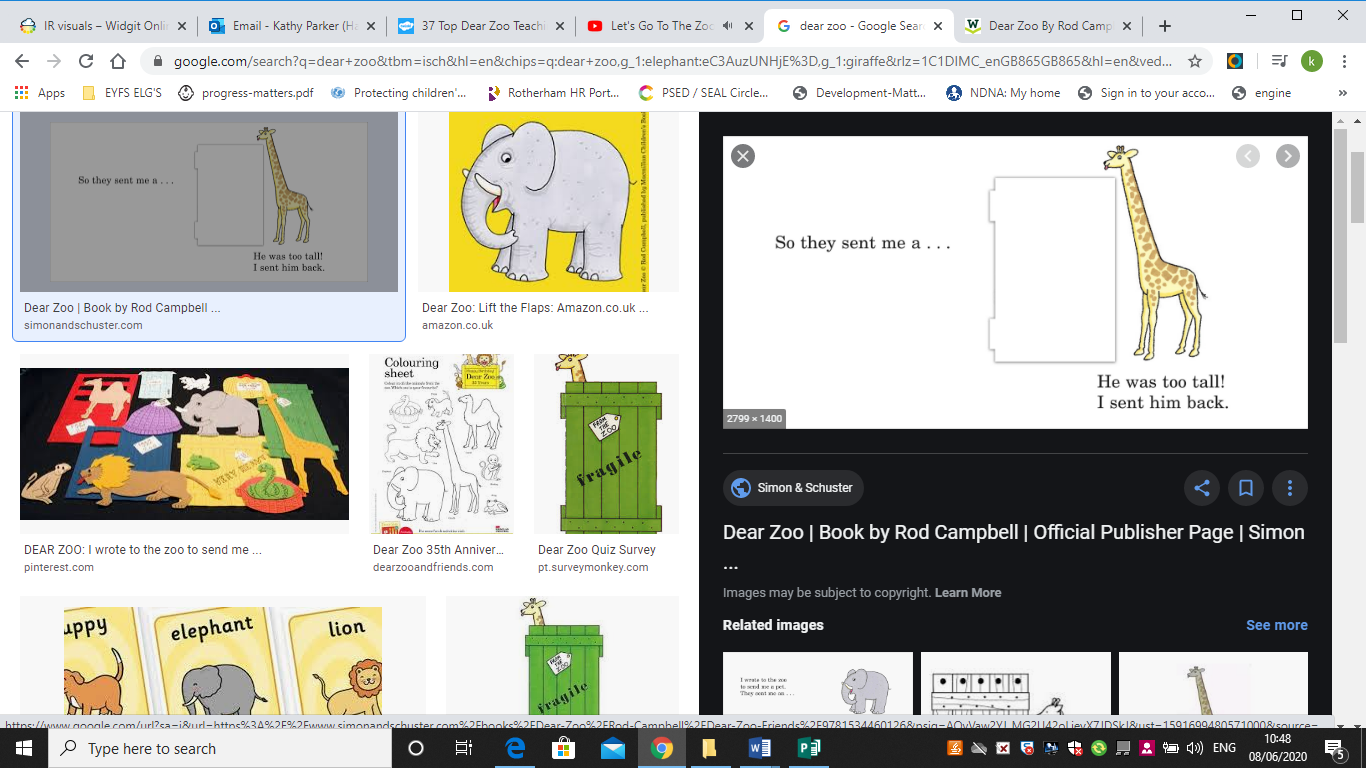 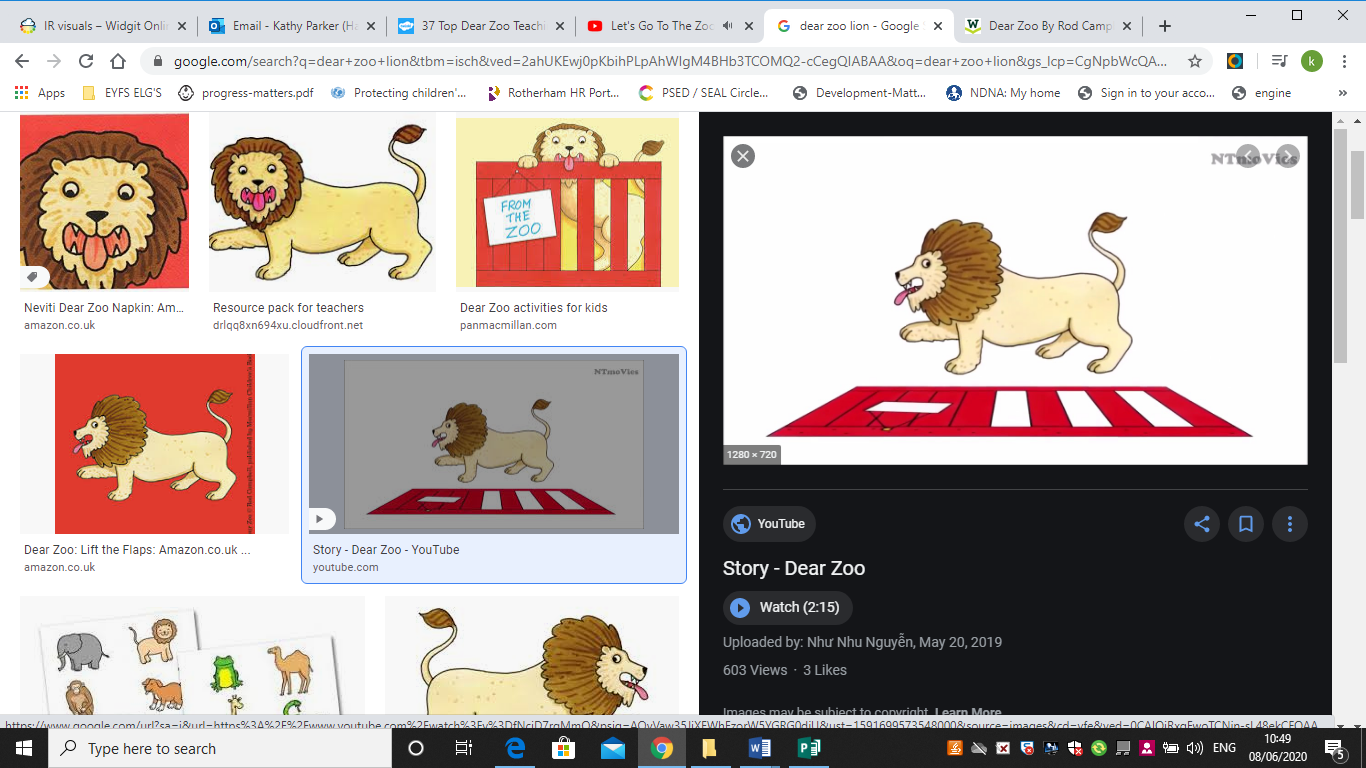 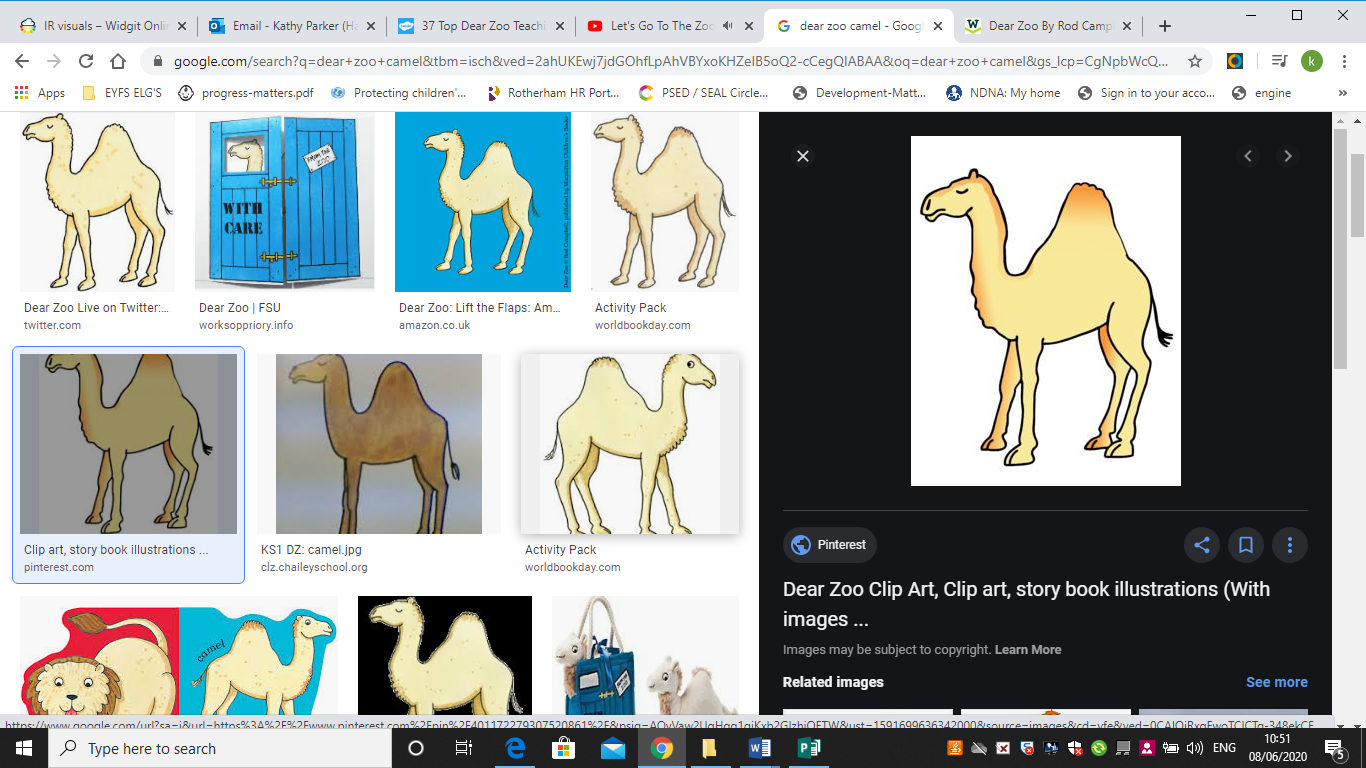 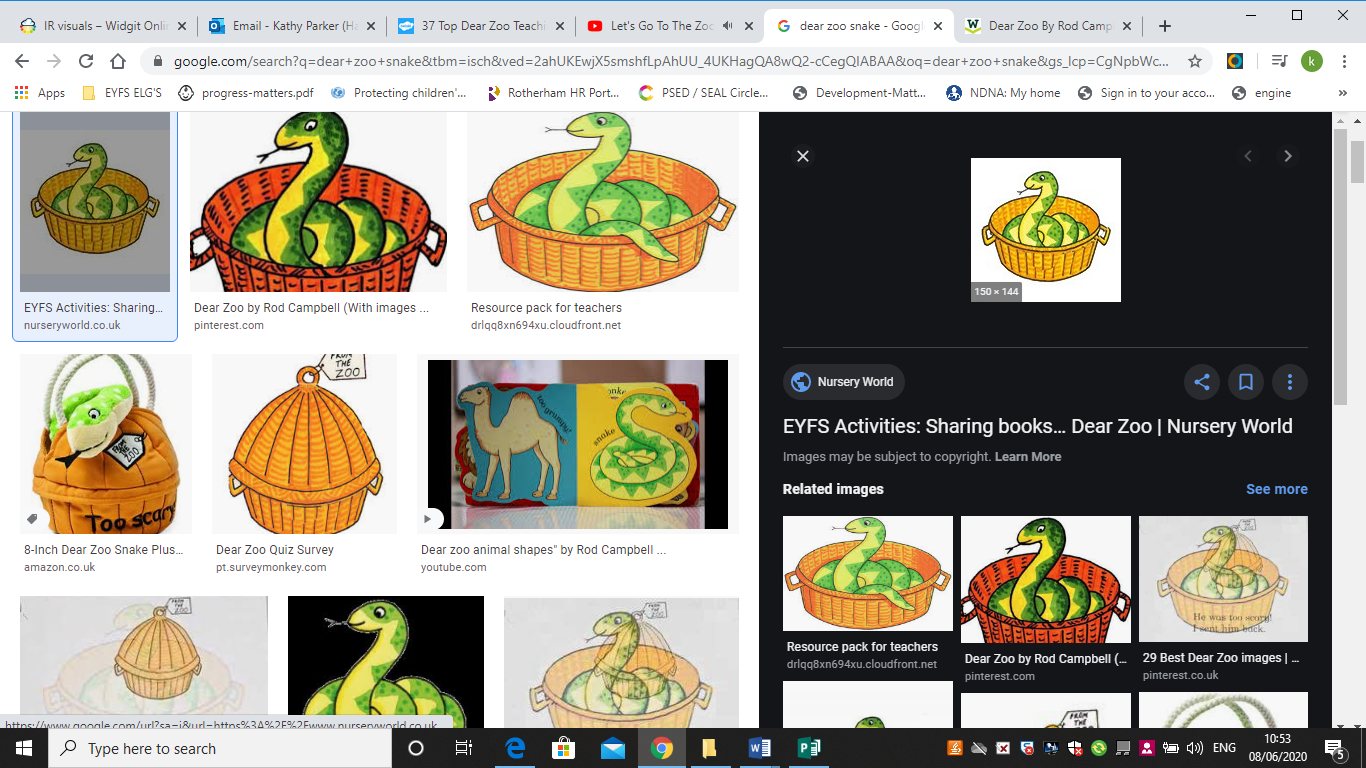 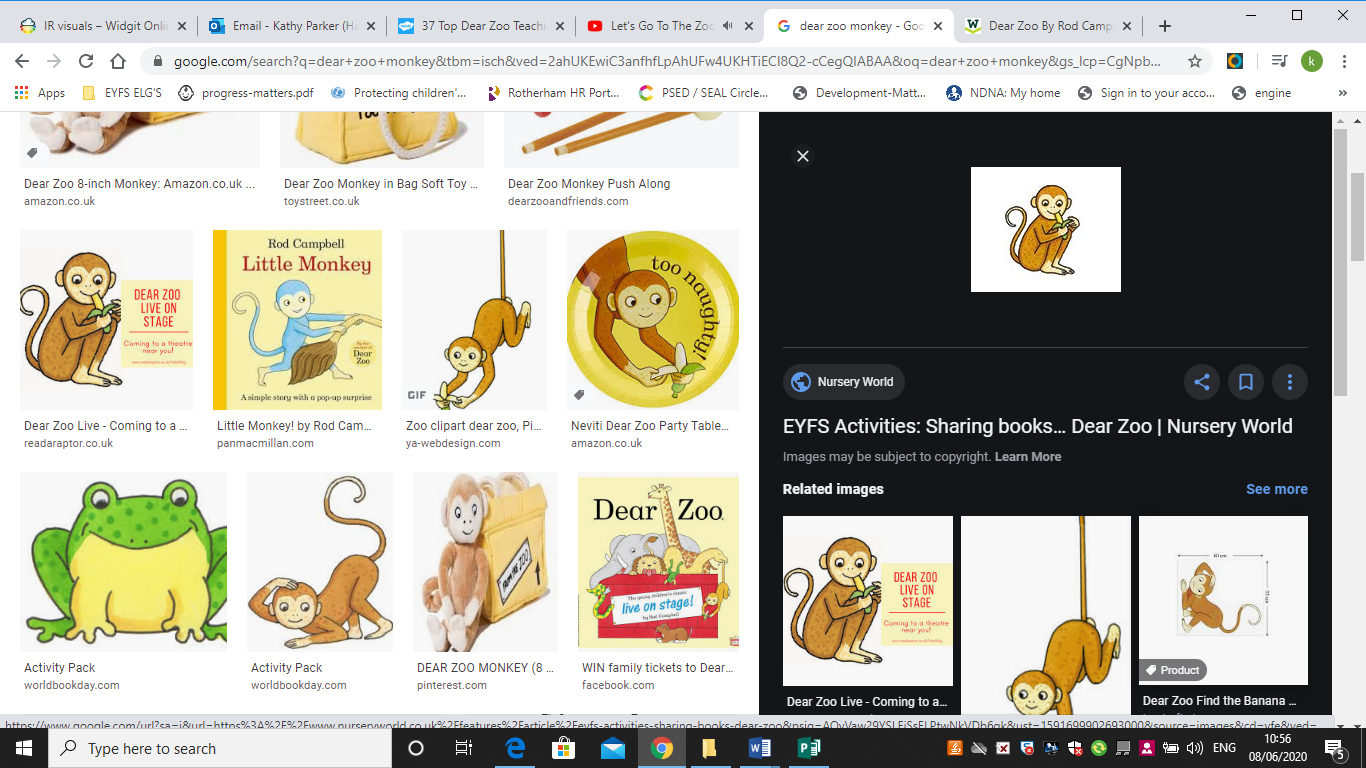 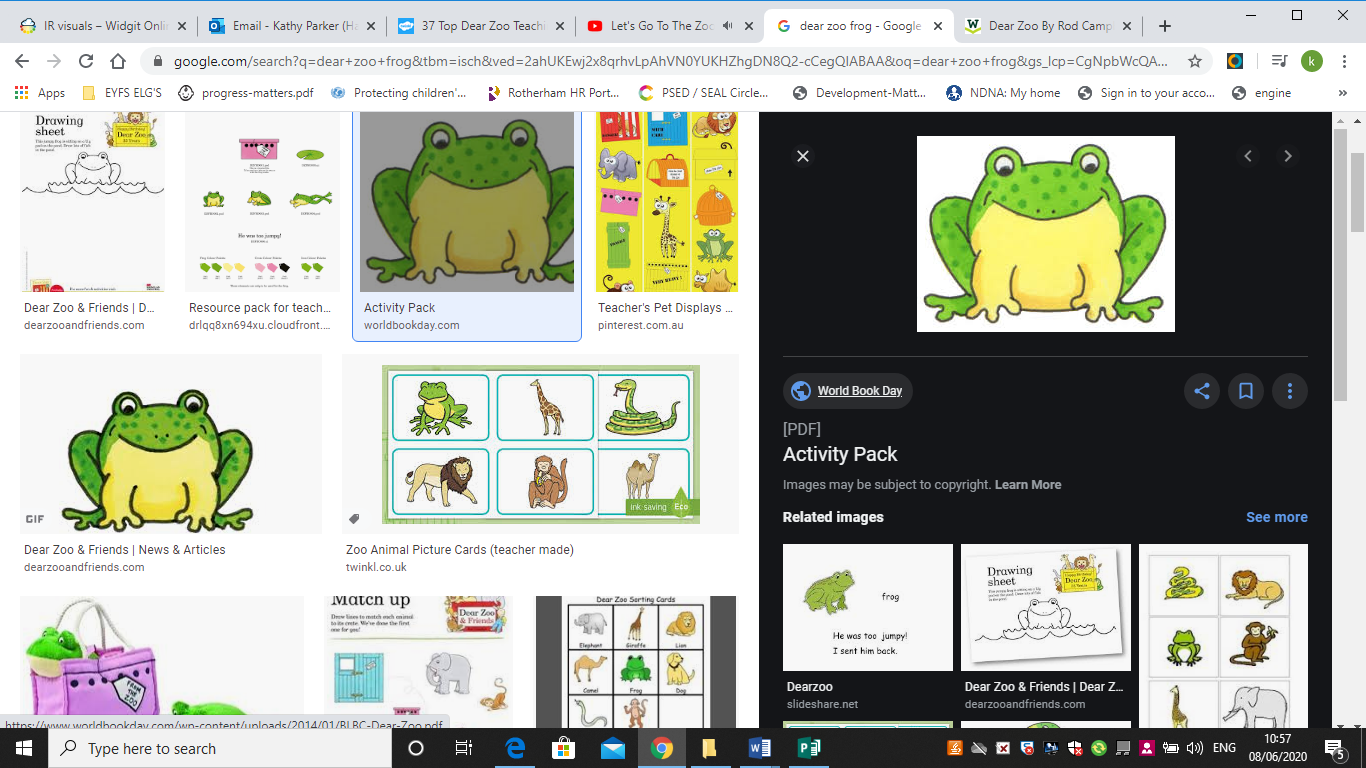 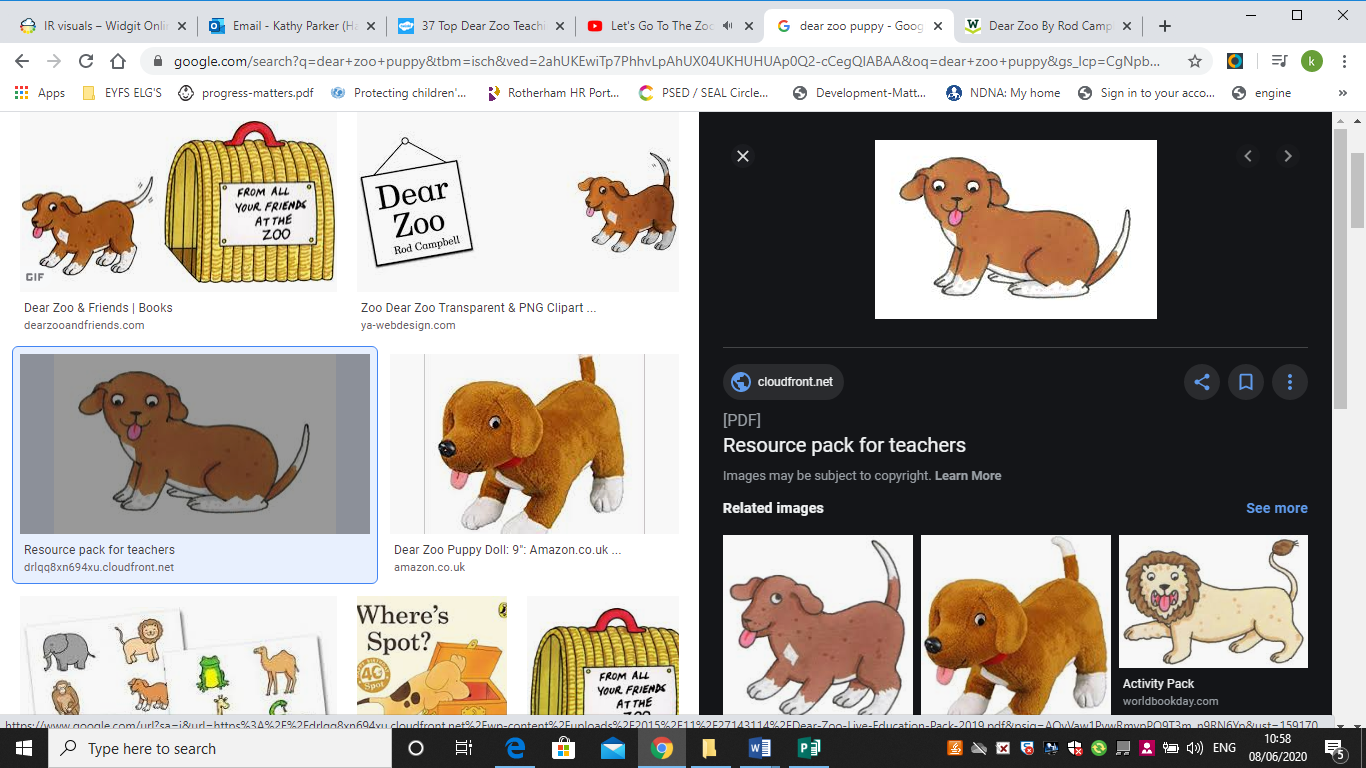 I wrote to the zoo to send me a pet.They sent me an ___________________________________But he was too ____________________ so I sent him back.Can you now copy the full sentence?I wrote to the zoo to send me a pet…. They sent me a ______________________________,He was too __________________________so I sent him back.Now copy your new full sentence?I wrote to the zoo to send me a pet…..They sent me a ______________________________,He was too __________________________so I sent him back.Now copy your new full sentence?I wrote to the zoo to send me a pet……They sent me a ______________________________,He was too __________________________so I sent him back.Now copy your new full sentence?I wrote to the zoo to send me a pet….They sent me a ______________________________,He was too __________________________so I sent him back.Now copy your new full sentence?I wrote to the zoo to send me a pet……..They sent me a ______________________________,He was too __________________________so I sent him back.Now copy your new full sentence?I wrote to the zoo to send me a pet……..They sent me a ______________________________,He was too __________________________so I sent him back.Now copy your new full sentence?I wrote to the zoo to send me a pet………They sent me a ______________________________,He was  __________________________so I kept him.Now copy your new full sentence?Use the prompt cards if needed.Cut and stick the characters to remind you when you re tell your story.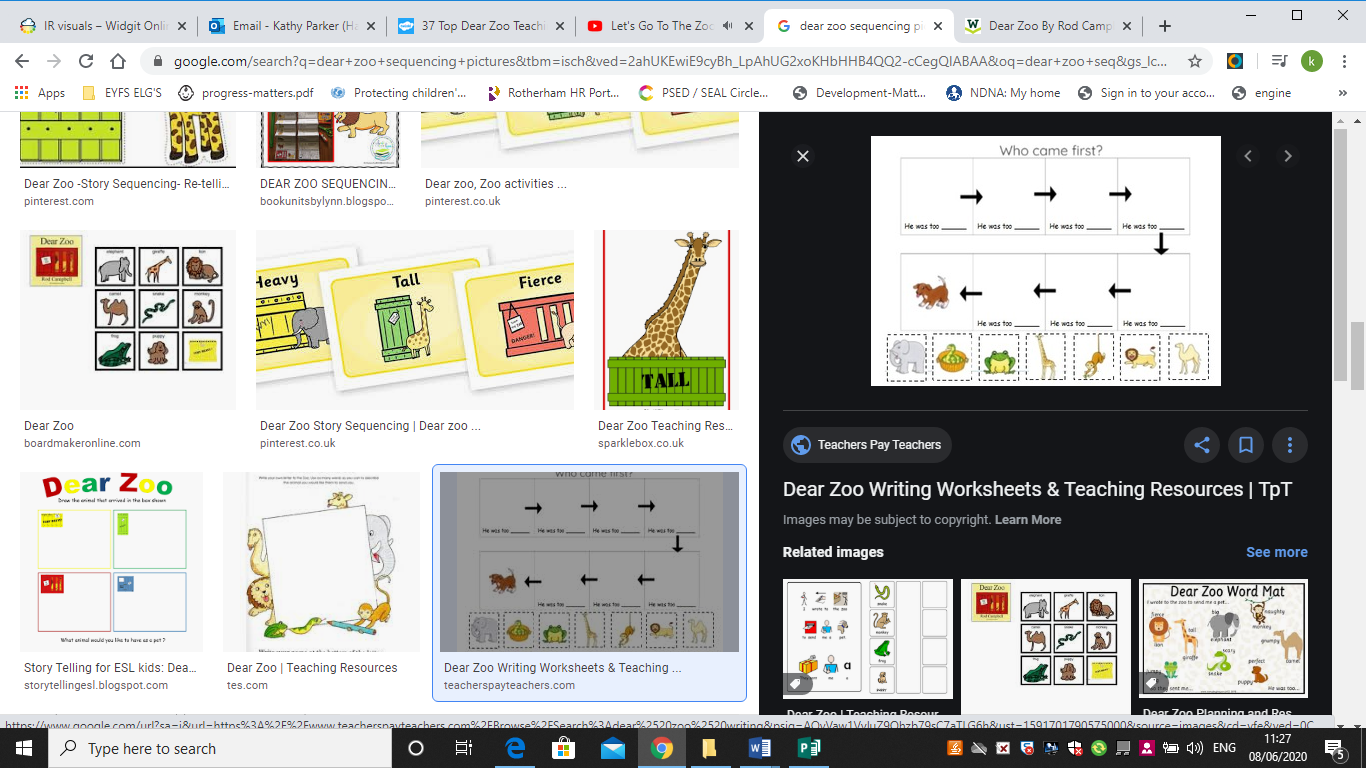 Lesson 1ILO: To read/watch the story.SLesson  Tuesday, Wednesday, Thursday Friday ILO- Complete the sentence by copying the correct word from the story prompts.SLesson Friday ILO- To re read the story you have written over the week.S